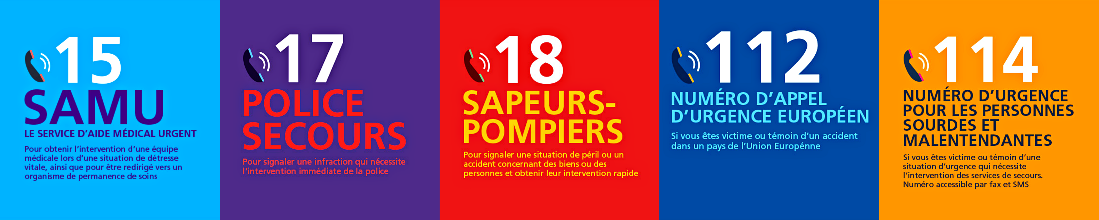 Logo de la collectivitéNOTICE DE POSTENOTICE DE POSTENOTICE DE POSTENOTICE DE POSTEDate :Mise à jour :Version n° :Logo de la collectivitéService :Exemple : Espaces vertsService :Exemple : Espaces vertsActivité :Exemple : Désherbage cimetièreActivité :Exemple : Désherbage cimetièreDate :Mise à jour :Version n° :Rédaction et suivi :Nom :Visa :Rédaction et suivi :Nom :Visa :Vérification : Nom : Visa :Vérification : Nom : Visa :Approbation :Nom :Visa :Approbation :Nom :Visa :PRODUIT UTILISENom du produit – Rubrique n°1 de la FDSFABRICANTNom du fabricant – Rubrique n°1 de la FDSDANGERSDANGERSPROTECTIONS COLLECTIVESPROTECTIONS COLLECTIVESMettre le logo de danger correspondant à la rubrique n°2 de la FDSDisponible sur la fiche prévention pictogrammes -réglementaires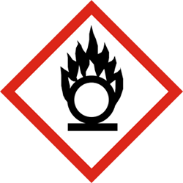 Mettre le logo de danger correspondant à la rubrique n°2 de la FDSDisponible sur la fiche prévention pictogrammes -réglementairesLister les mesures de protections collectives mises en place correspondant aux rubriques n°7 et n°8 de la FDSLister les mesures de protections collectives mises en place correspondant aux rubriques n°7 et n°8 de la FDSMettre le logo de danger correspondant à la rubrique n°2 de la FDSDisponible sur la fiche prévention pictogrammes -réglementairesMettre le logo de danger correspondant à la rubrique n°2 de la FDSDisponible sur la fiche prévention pictogrammes -réglementairesPROTECTIONS INDIVIDUELLESPROTECTIONS INDIVIDUELLESMettre le logo de danger correspondant à la rubrique n°2 de la FDSDisponible sur la fiche prévention pictogrammes -réglementairesMettre le logo de danger correspondant à la rubrique n°2 de la FDSDisponible sur la fiche prévention pictogrammes -réglementairesMettre le logo d’EPI correspondant à la rubrique n°8 FDS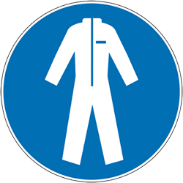 Disponible sur la fiche prévention -Pictogrammes réglementairesMettre le logo d’EPI correspondant à la rubrique n°8 FDSDisponible sur la fiche prévention -Pictogrammes réglementairesRISQUESRISQUESREGLES D’HYGIENEREGLES D’HYGIENENoter les phrases de risque de la rubrique n°2.2 de la FDSExemple : H319-Provoque une sévère irritation des yeuxNoter les phrases de risque de la rubrique n°2.2 de la FDSExemple : H319-Provoque une sévère irritation des yeuxLister les règles d’hygiène mises en place correspondant à la rubrique n°8 de la FDSLister les règles d’hygiène mises en place correspondant à la rubrique n°8 de la FDSNoter les phrases de risque de la rubrique n°2.2 de la FDSExemple : H319-Provoque une sévère irritation des yeuxNoter les phrases de risque de la rubrique n°2.2 de la FDSExemple : H319-Provoque une sévère irritation des yeuxPREMIERS SECOURSPREMIERS SECOURSNoter les phrases de risque de la rubrique n°2.2 de la FDSExemple : H319-Provoque une sévère irritation des yeuxNoter les phrases de risque de la rubrique n°2.2 de la FDSExemple : H319-Provoque une sévère irritation des yeuxLister les moyens de secours mis en place correspondant à la rubrique n°4 de la FDSLister les moyens de secours mis en place correspondant à la rubrique n°4 de la FDSAVANT UTILISATIONPENDANT L’UTILISATIONAPRES UTILISATION